GUÍA DE INGLÉS ¿Qué necesito saber?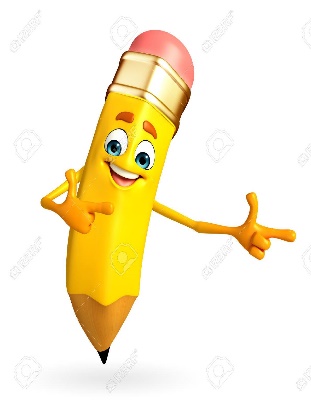 Entonces:Relacionar es: Establecer una relación o correspondencia entre cosas o personas.Entendemos por:Entonces, en esta guía utilizaremos las palabras descritas arriba: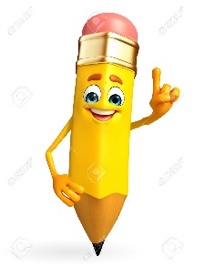 Instrucciones:Item 1: Look at the pictures of the persons and write their feeling. (Mira las imágenes de las personas y escribe sus sentimientos)*There is one made for you as an example. Hay una hecha para ti como ejemplo: 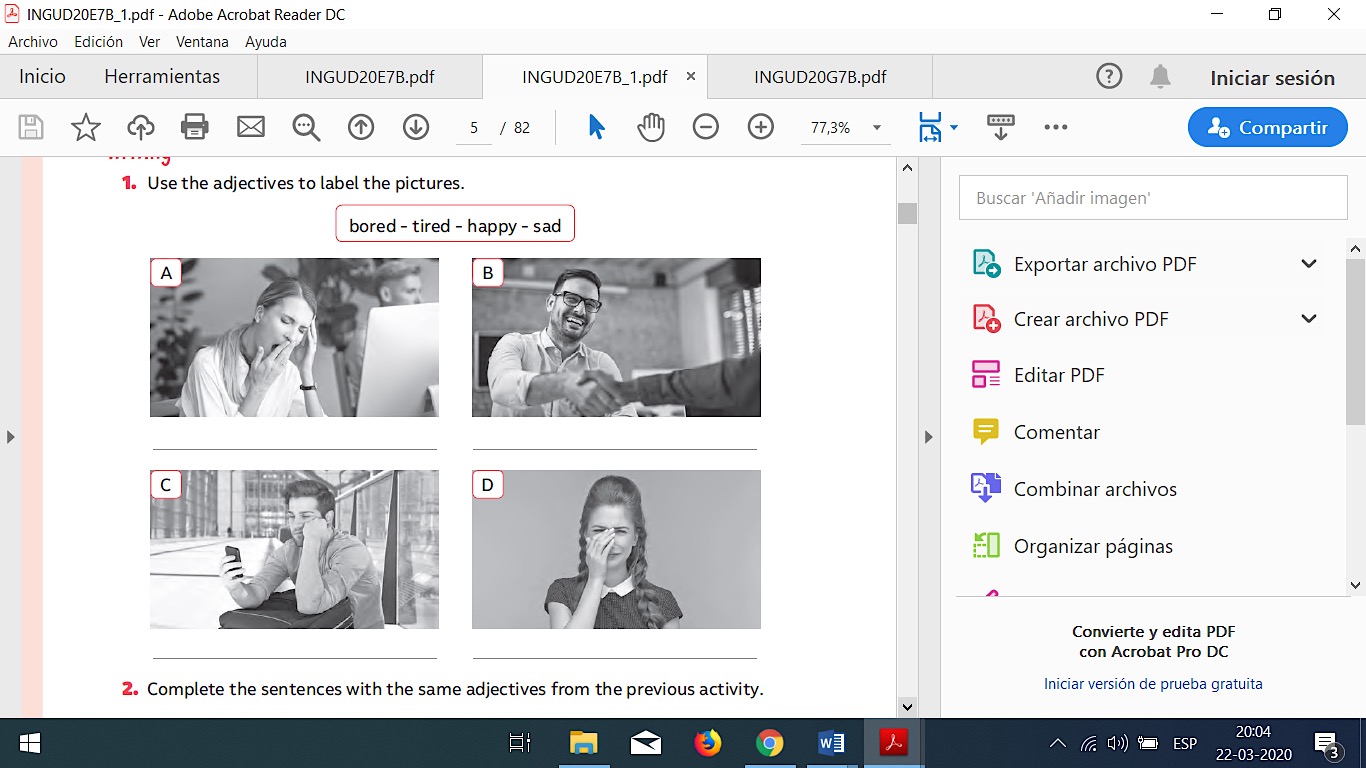 Item 2: Read the descriptions and match to the correct feeling.  (Lee las descripciones y une con la emoción correcta)*There is one made for you as an example. Hay una hecha para ti como ejemplo: Item 3: Read the sentences and write a feeling learnt. (Lee las oraciones y escribe un sentimiento aprendido acorde a la situación)¿De qué sirve comprender las emociones en inglés? ¿En qué te pueden ayudar?________________________________________________________________________________________________________________________________________________________________________________________________________________________________________________*Enviar foto de la guia desarrollada al whatsapp del curso y archivar en cuaderno de la asignatura.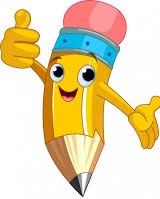 Autoevaluaciòn o Reflexión personal sobre la actividad: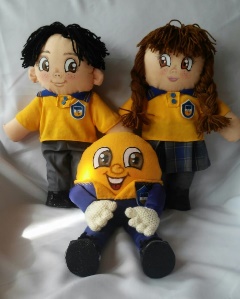 1.- ¿Qué fue lo más difícil de este trabajo? ¿Por qué?…………………………………………………………………………………………………………………..Name:Grade: 7°A   Date: semana N° 5¿QUÉ APRENDEREMOS?¿QUÉ APRENDEREMOS?¿QUÉ APRENDEREMOS?Objetivo (s): OA14 -Escribir una variedad de textos breves, como cuentos, correos electrónicos, folletos, rimas, descripciones, utilizando los pasos del proceso de escritura (organizar ideas, redactar, revisar, editar, publicar), con ayuda del docente, de acuerdo a un modelo y a un criterio de evaluación, recurriendo a herramientas como el procesador de textos y diccionario en línea.Objetivo (s): OA14 -Escribir una variedad de textos breves, como cuentos, correos electrónicos, folletos, rimas, descripciones, utilizando los pasos del proceso de escritura (organizar ideas, redactar, revisar, editar, publicar), con ayuda del docente, de acuerdo a un modelo y a un criterio de evaluación, recurriendo a herramientas como el procesador de textos y diccionario en línea.Objetivo (s): OA14 -Escribir una variedad de textos breves, como cuentos, correos electrónicos, folletos, rimas, descripciones, utilizando los pasos del proceso de escritura (organizar ideas, redactar, revisar, editar, publicar), con ayuda del docente, de acuerdo a un modelo y a un criterio de evaluación, recurriendo a herramientas como el procesador de textos y diccionario en línea.Contenidos: Sentimientos/emociones.Contenidos: Sentimientos/emociones.Contenidos: Sentimientos/emociones.Objetivo de la semana: Identificar emociones y sentimientos.Objetivo de la semana: Identificar emociones y sentimientos.Objetivo de la semana: Identificar emociones y sentimientos.Habilidad: Relacionan los textos leídos con las ilustraciones que los representan.Habilidad: Relacionan los textos leídos con las ilustraciones que los representan.Habilidad: Relacionan los textos leídos con las ilustraciones que los representan.Un sentimiento es un estado del ánimo que se produce por causas que lo impresionan, y éstas pueden ser alegres y felices, o dolorosas y tristes. El sentimiento surge como resultado de una emoción que permite que el sujeto sea conciente de su estado anímico.Palabra en inglésSignificadoComo se pronunciaBoredAburridoBorrTiredCansadoTayerHappyFelizJapiSadTristeSadExcitedEmocionadoExairedAngryEnojadoEngri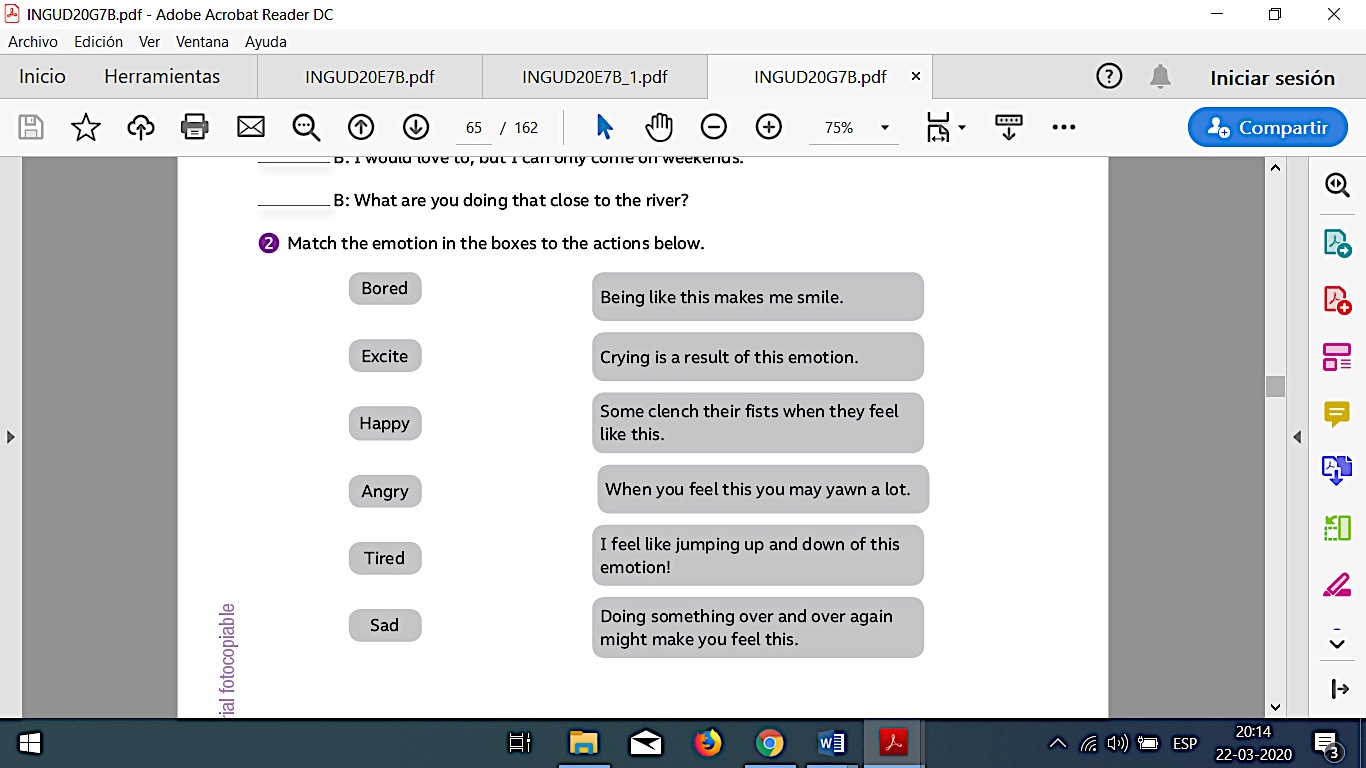 Vocabulary chartBored: aburrido	Excited: ansiosoHappy: feliz	Angry: enojadoTired: cansado	sad: tristesmile: sonreir	crying: llorarClench: apretar	fists: puñosyawn: bostezar   jumping: saltarDoing: hacer	again: de nuevofeel: sentir over and over: una y otra vez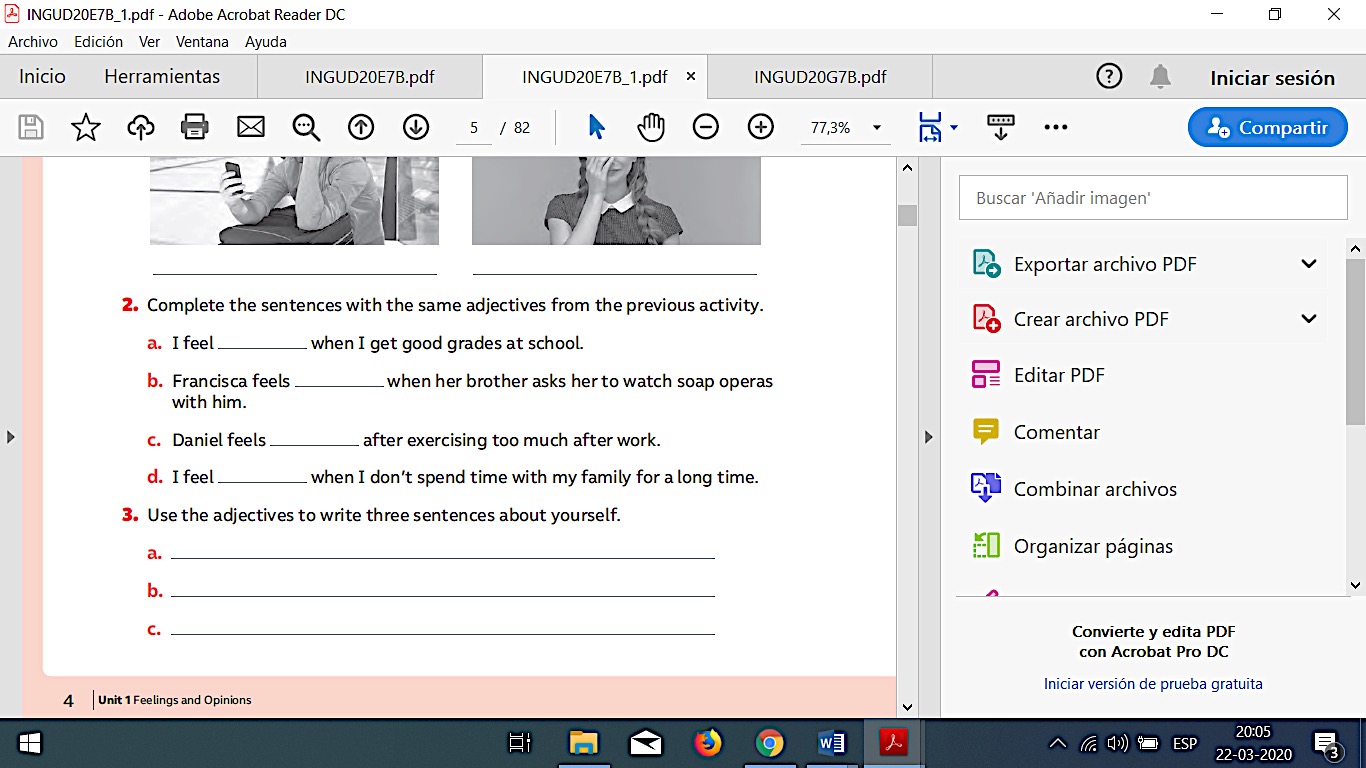 Vocabulary chartfeel: sentir	          get: obtenergrades: notas	          ask: pedirwatch: mirar	          soap operas: teleseriesexercising: ejercitar       too much: muchoafter: después	          work: trabajospend: pasar	         long: largo